STUDENT SCHOLARSHIP COMPETITION APPLICATION 2023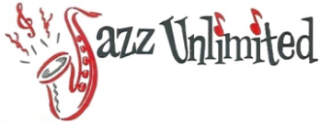 Student Name _______________________________________  Birth Date _____________  Age _________Address _______________________________________________________ Graduating This Year Y/N____City, State ___________________________________  Zip _________ Phone (______)  _________________Parent / Guardian _________________________________________  Phone (______)  _________________STUDENT Email __________________________________________________________________________PARENT Email ___________________________________________________________________________School Name & City _______________________________________________________________________Vocalist or Instrument for Competition:_______________________________________________________Who Informed You About this Competition?___________________________________________________Provide a Brief Description of the Nature and Extent of Your JAZZ Studies:_______________________________________________________________________________________________________________________________________________________________________________________________________________________________________Complete This Form and Email to the Scholarship Chair Person:   mickeygm16@gmail.com Call Mike With Questions @ 414-840-2224DEADLINE FOR ENTRIES:  FRIDAY, MARCH 10, 2023PERFORMANCE STATUS CIRCLE ONE or ANY COMBINATION of 1 THRU 3:1) OWN ACCOMPANIST   2) JAZZ UNLIMITED ACCOMPANIST   3) ACAPELLA*** NOTE !! THE 1ST SONG WILL ALSO BE THE ONLY SONG PERFORMED IN THE EVENT ONLY ONE SONG IS TO BE PERFORMED !! ***1st SONG TITLE: _________________________   ___    __     ________   KEY: _______2nd SONG TITLE: ___________________________     _      __________   KEY: _______SONG TITLES & KEYS MUST BE SUBMITTED WITH THIS APPLICATION !!COMPETITION DATE:  SUNDAY, MARCH 19, 2023Competition Will be Held at: The Hideaway  9643 S 76th St, Franklin, WI 53132                     PLEASE TYPE or PRINT APPLICATION CLEARLY!